[Organization logo goes here]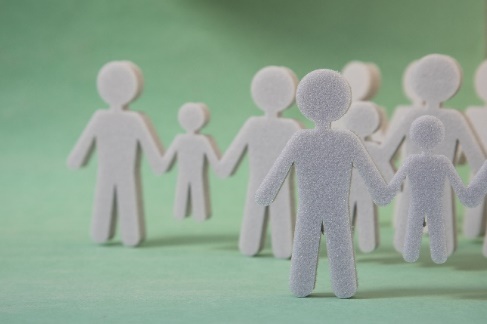 